Community Walk JournalName(s):______________________________________________Community Map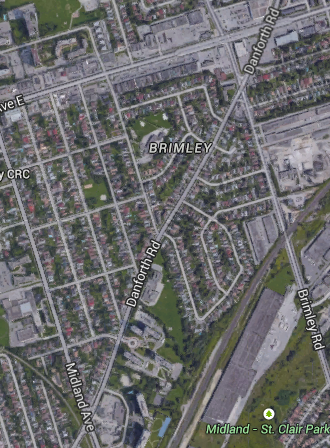 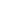 Accessed from: https://www.google.ca/maps/@43.7303968,-79.2571601,1952m/data=!3m1!1e3 (March 27,2015. 10:25am)MATH CONNECTIONSWhat geometry ideas do you see based on the maps shown and our community walk? (E.g. What types of shapes and lines do you mostly notice?)__________________________________________________________________________________________________________________________________________________________________________________________________2. What geometric shape does Robert Service PS’ property generally represent?  How could you describe the angle-relationships? (E.g. interior/complementary angles, supplementary angles or opposite angles)__________________________________________________________________________________________________________________________________________________________________________________________________3. Sketch two polygons from the map, including one quadrilateral.  Describe                their properties, including those based on diagonals.* Properties are attributes that remain the same for a class of shapes.** Diagonals are line segments that join two vertices of a polygon that are not next to one another.(Mathematics Curriculum Document: Glossary- Pages 120- 134)4. Sketch two intersections from the community walk.  Describe using geometry ideas and math vocabulary.5. What geometric shape do you notice in the middle of Gordonridge Place? Why might this choice of shape be made within this community?__________________________________________________________________________________________________________________________________________________________________________________________________________________________________________________________________________________________________________________________________________________________________________________________________GEOGRAPHIC CONNECTIONSHow would you describe the area that you explored on your walk?  Is it urban/rural, describe the housing and industry, etc.? ____________________________________________________________________________________________________________________________________________________________________________________________________________________________________________________________________________________________________________________________________________________________________________________________________2. What has changed in the community from when it was referred to as Scarborough Junction to now?____________________________________________________________________________________________________________________________________________________________________________________________________________________________________________________________________________________________________________________________________________________________________________________________________3. What evidence is there that this is/or isn’t a sustainable community? Explain your thinking?____________________________________________________________________________________________________________________________________________________________________________________________________________________________________________________________________________________________________________________________________________________________________________________________________